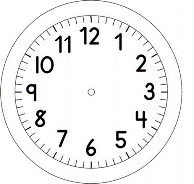 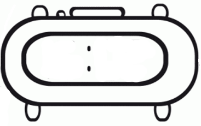 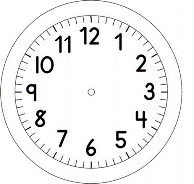 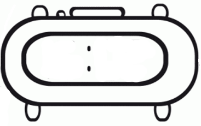 CIÊNCIAS – DENTES- IVPARA A NOSSA AULA ONLINELEIA ESTA IMAGEM.O QUE A IMAGEM    ESTÁ REPRESENTANDO?_________________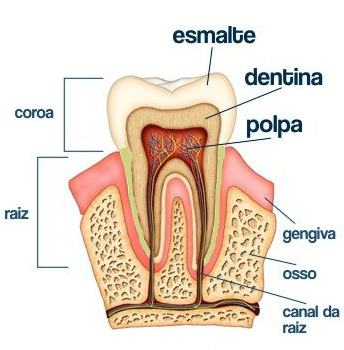 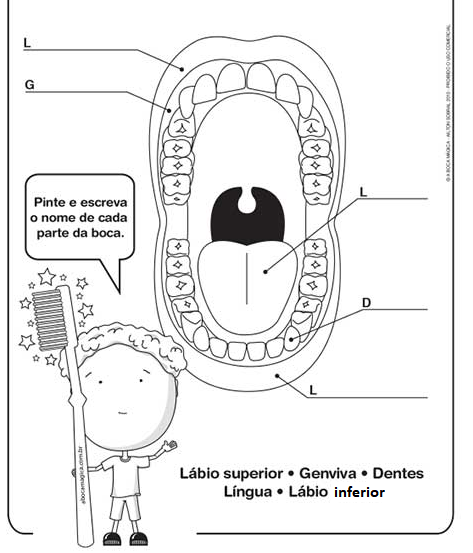 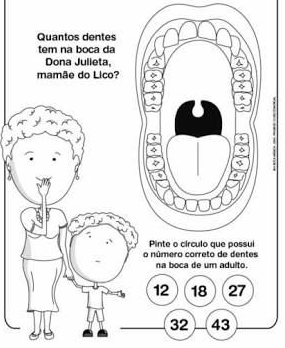 